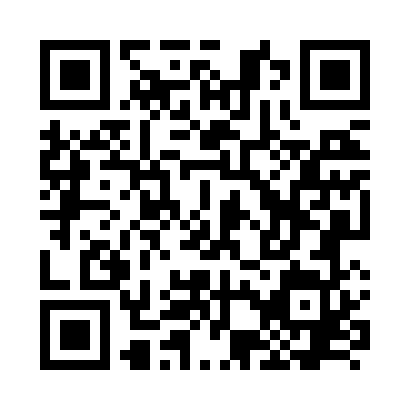 Prayer times for Andelfingen, GermanyWed 1 May 2024 - Fri 31 May 2024High Latitude Method: Angle Based RulePrayer Calculation Method: Muslim World LeagueAsar Calculation Method: ShafiPrayer times provided by https://www.salahtimes.comDateDayFajrSunriseDhuhrAsrMaghribIsha1Wed3:536:031:195:198:3610:382Thu3:506:021:195:208:3810:403Fri3:486:001:195:208:3910:424Sat3:455:581:195:218:4110:455Sun3:425:571:195:218:4210:476Mon3:405:551:195:228:4310:507Tue3:375:541:195:228:4510:528Wed3:345:521:195:238:4610:549Thu3:315:511:195:238:4810:5710Fri3:295:491:195:248:4910:5911Sat3:265:481:195:248:5011:0212Sun3:235:471:195:258:5211:0413Mon3:215:451:195:258:5311:0714Tue3:185:441:195:268:5411:0915Wed3:155:431:195:268:5511:1216Thu3:135:411:195:278:5711:1417Fri3:105:401:195:278:5811:1718Sat3:075:391:195:288:5911:1919Sun3:045:381:195:289:0111:2220Mon3:025:371:195:299:0211:2421Tue3:025:361:195:299:0311:2722Wed3:015:351:195:299:0411:2923Thu3:015:341:195:309:0511:2924Fri3:015:331:195:309:0611:3025Sat3:005:321:195:319:0811:3026Sun3:005:311:195:319:0911:3127Mon3:005:301:205:329:1011:3128Tue3:005:291:205:329:1111:3229Wed2:595:281:205:339:1211:3330Thu2:595:281:205:339:1311:3331Fri2:595:271:205:339:1411:34